Thực hiện theo Công văn số 1052/UBND-KGVX ngày 08/4/2022 của Ủy ban nhân dân Thành phố Hà Nội, về việc tổ chức cho học sinh mầm non trở lại trường học trực tiếp sau thời gian tạm dừng đến trường để phòng, chống dịch Covid-19, nhà trường đã chuẩn bị các điều kiện cần thiết và thực hiện các biện pháp phòng, chống Covid-19 như: nước rửa tay, khẩu trang, máy đo thân nhiệt... theo đúng quy định của Bộ y tế và đã triển khai các phương án, kịch bản tới 100% CBGVNV trong ngày đầu khi học sinh quay trở lại trường học ngày 13/4/2022.Sau đây là một số hình ảnh công tác chuẩn bị: 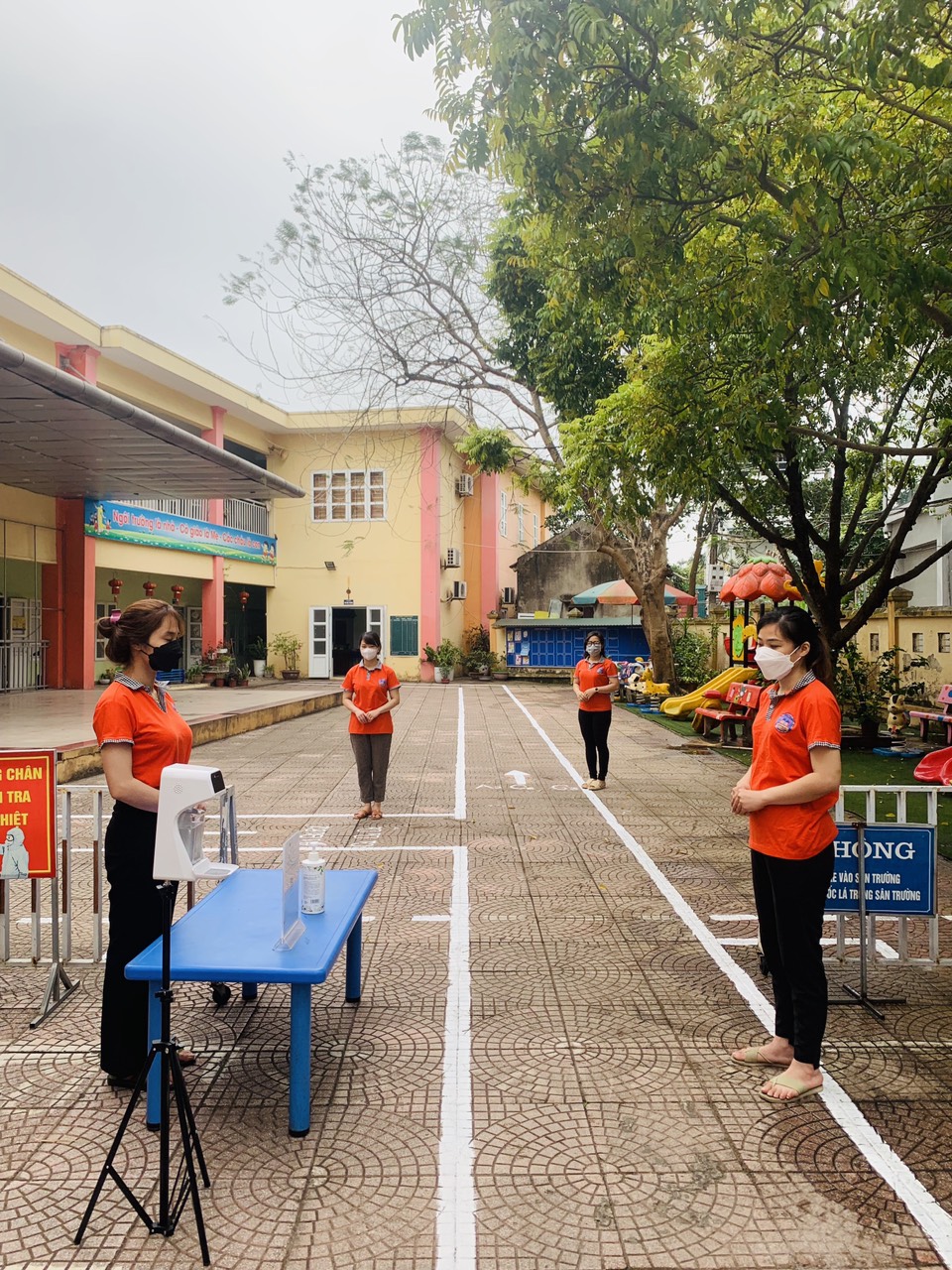 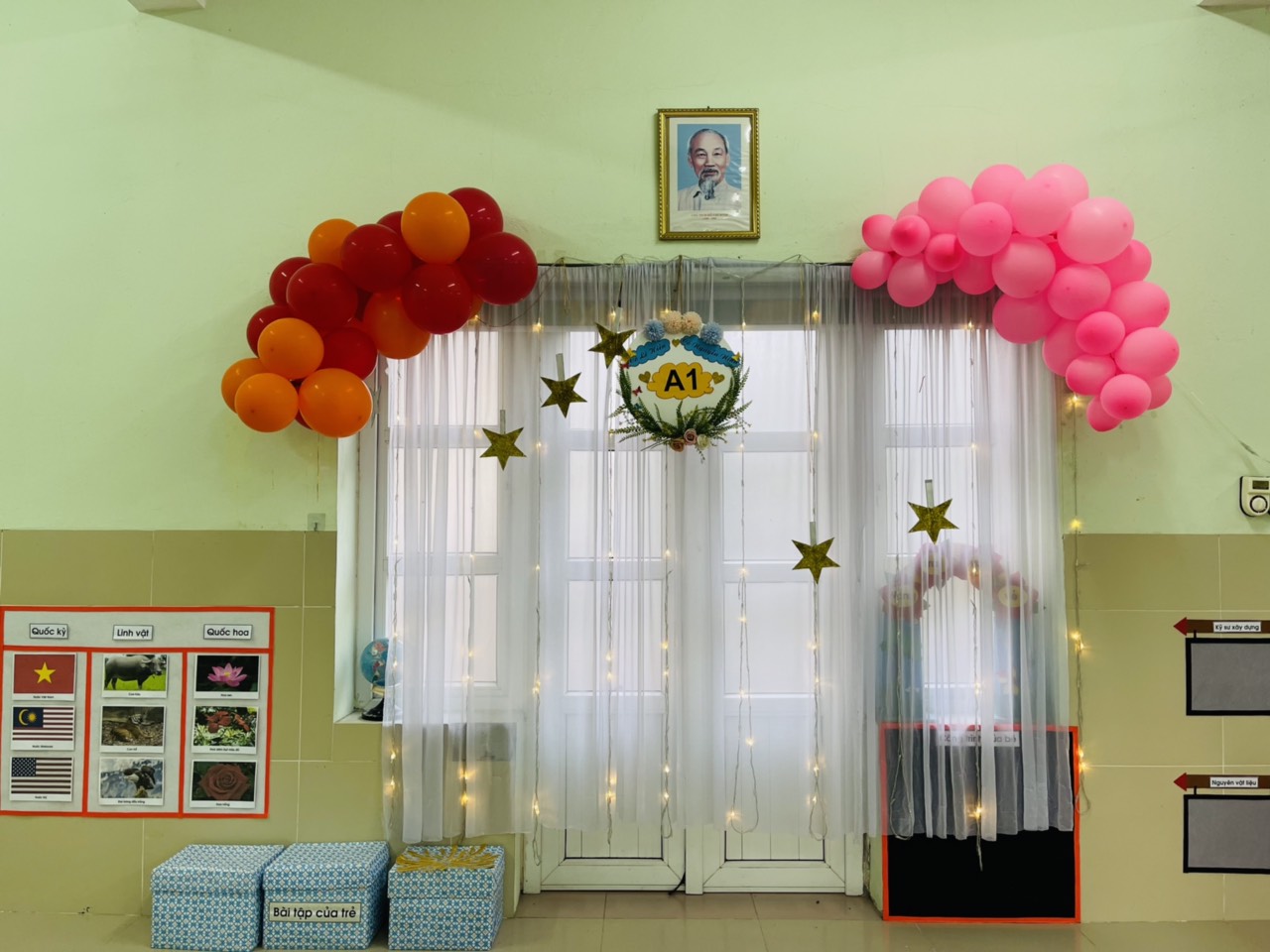 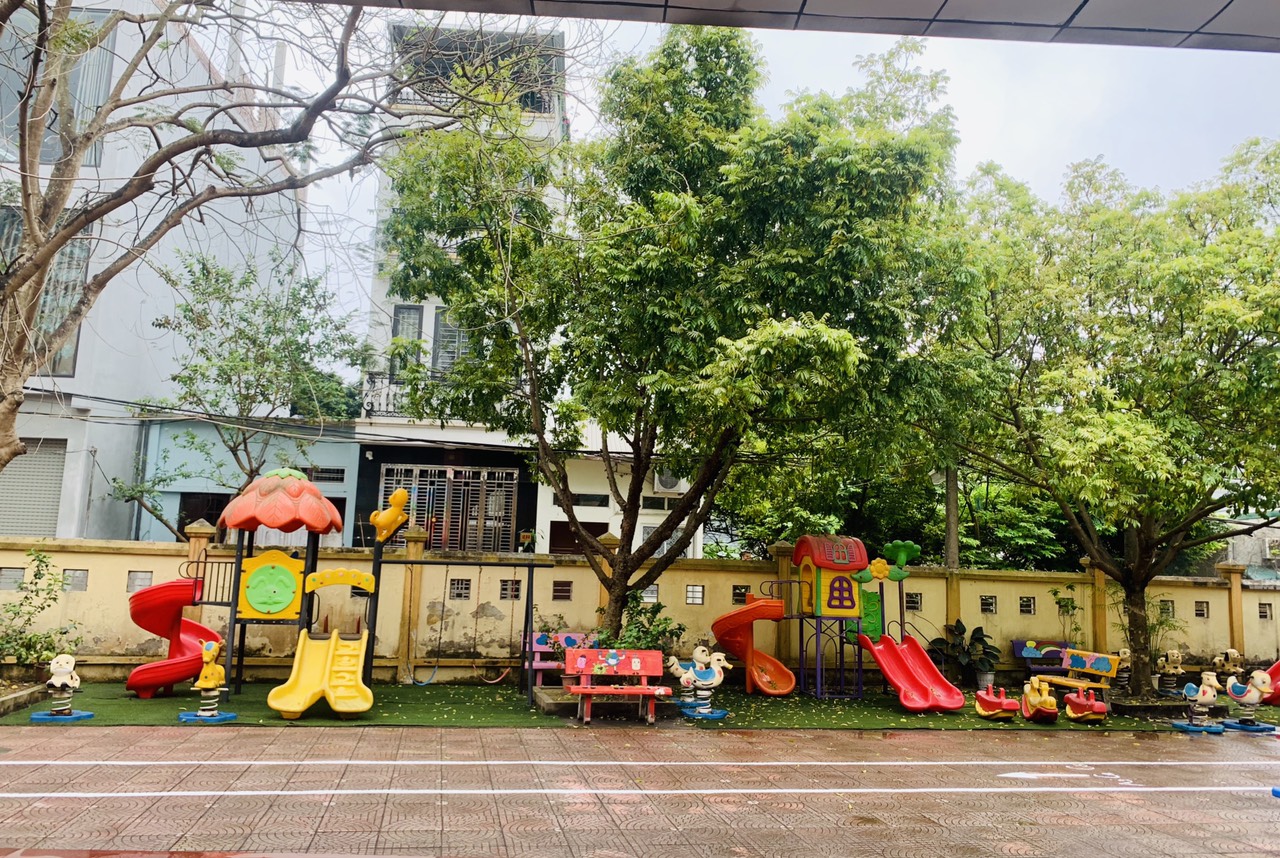 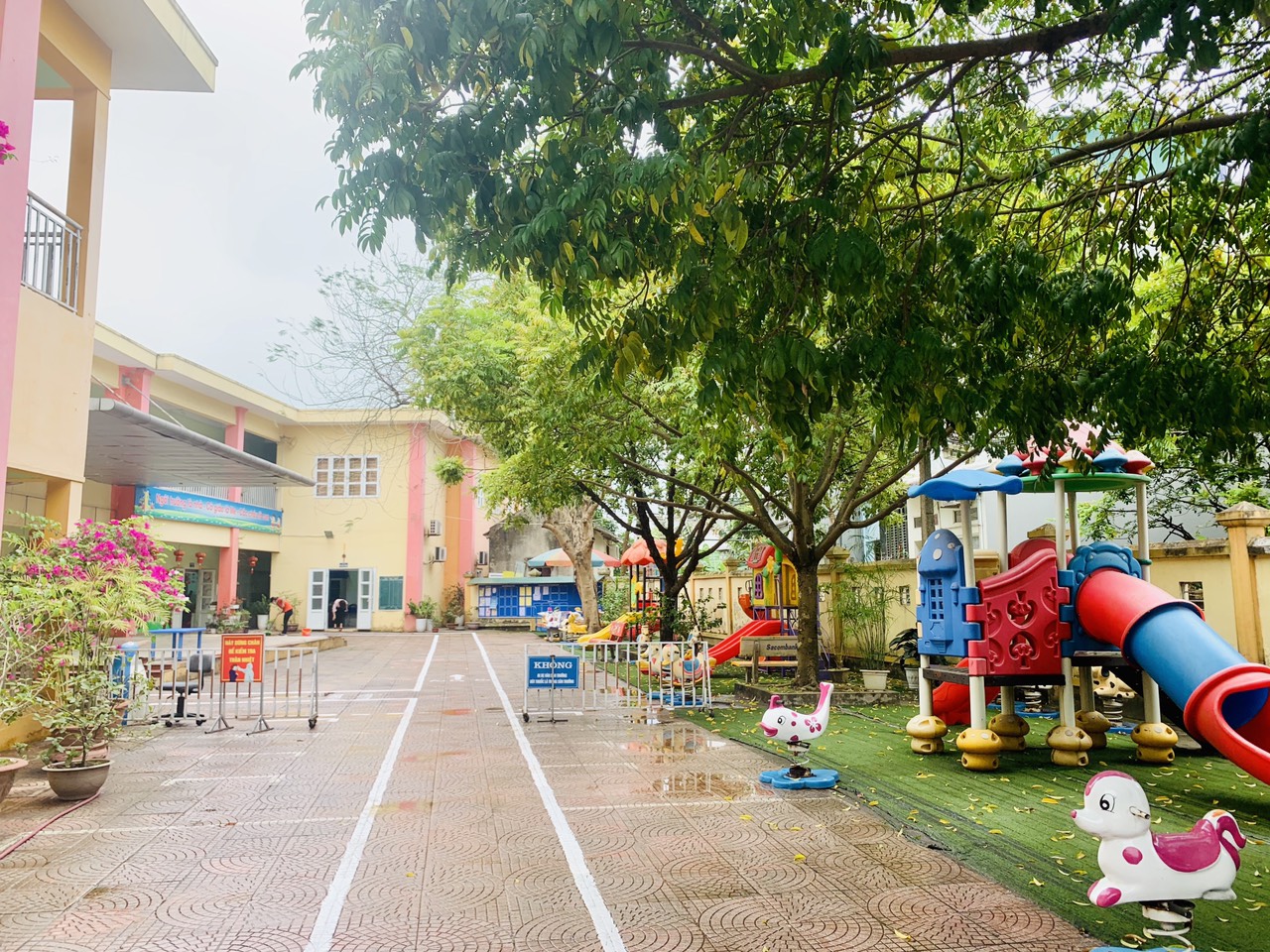 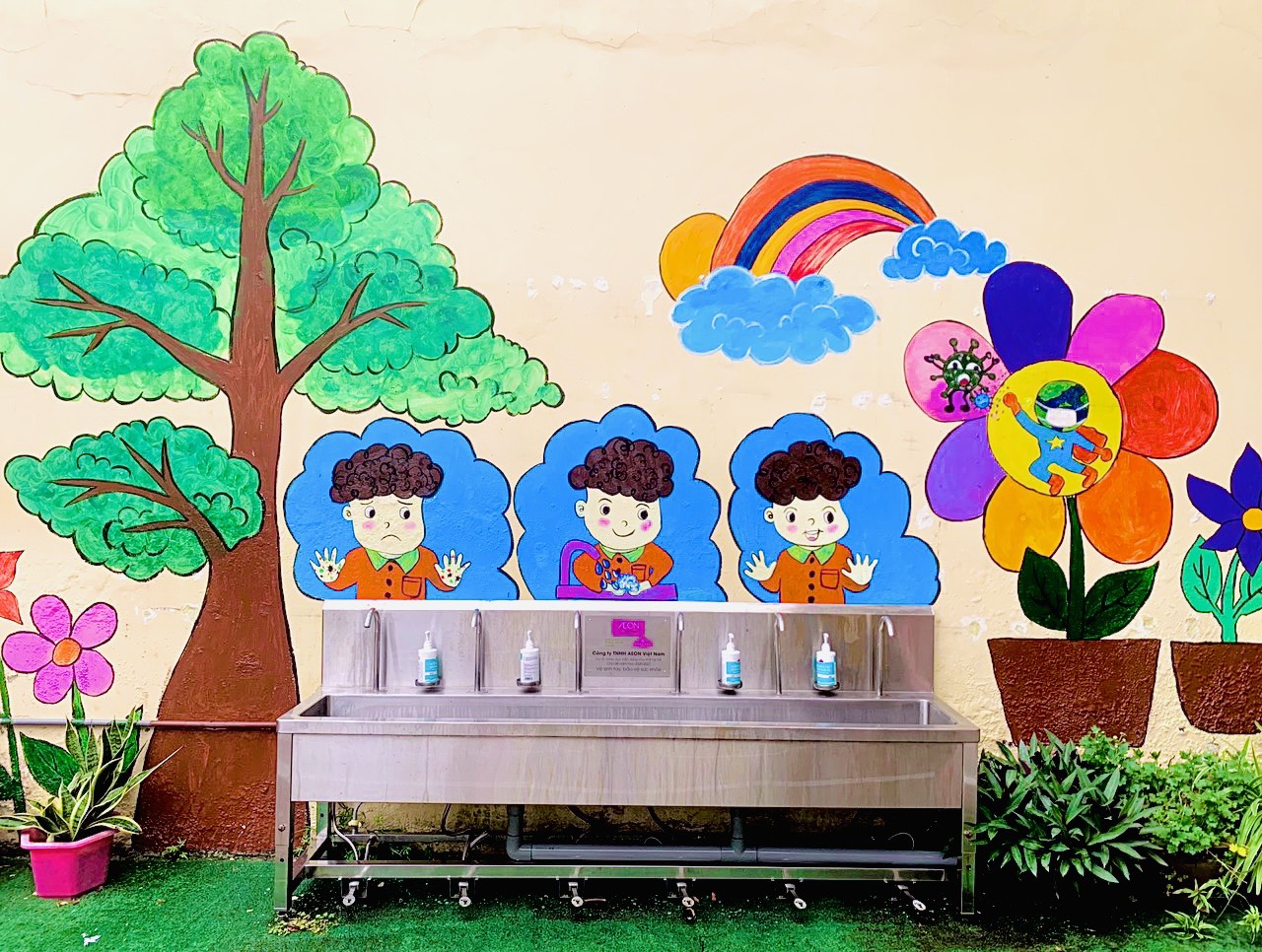 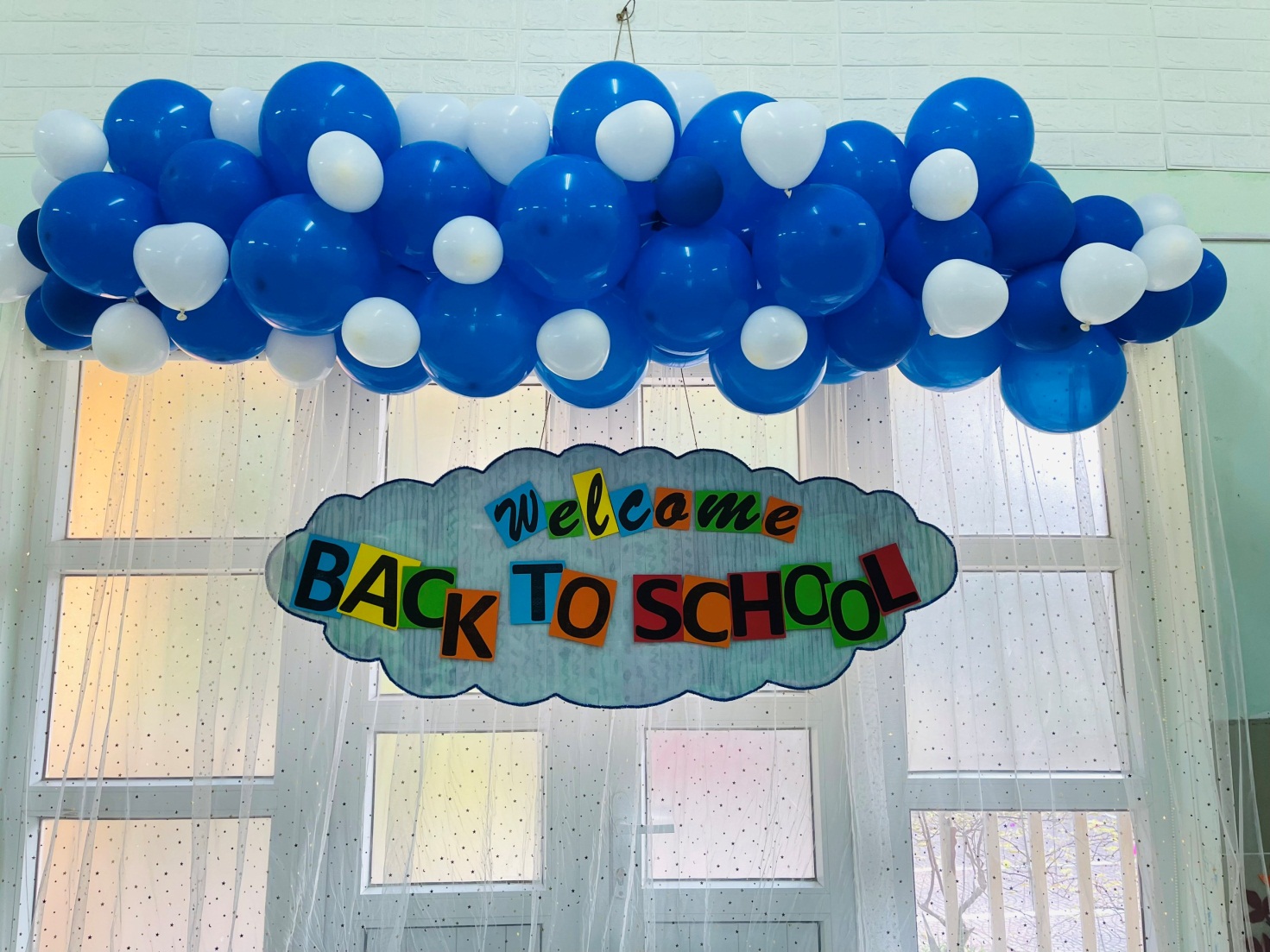 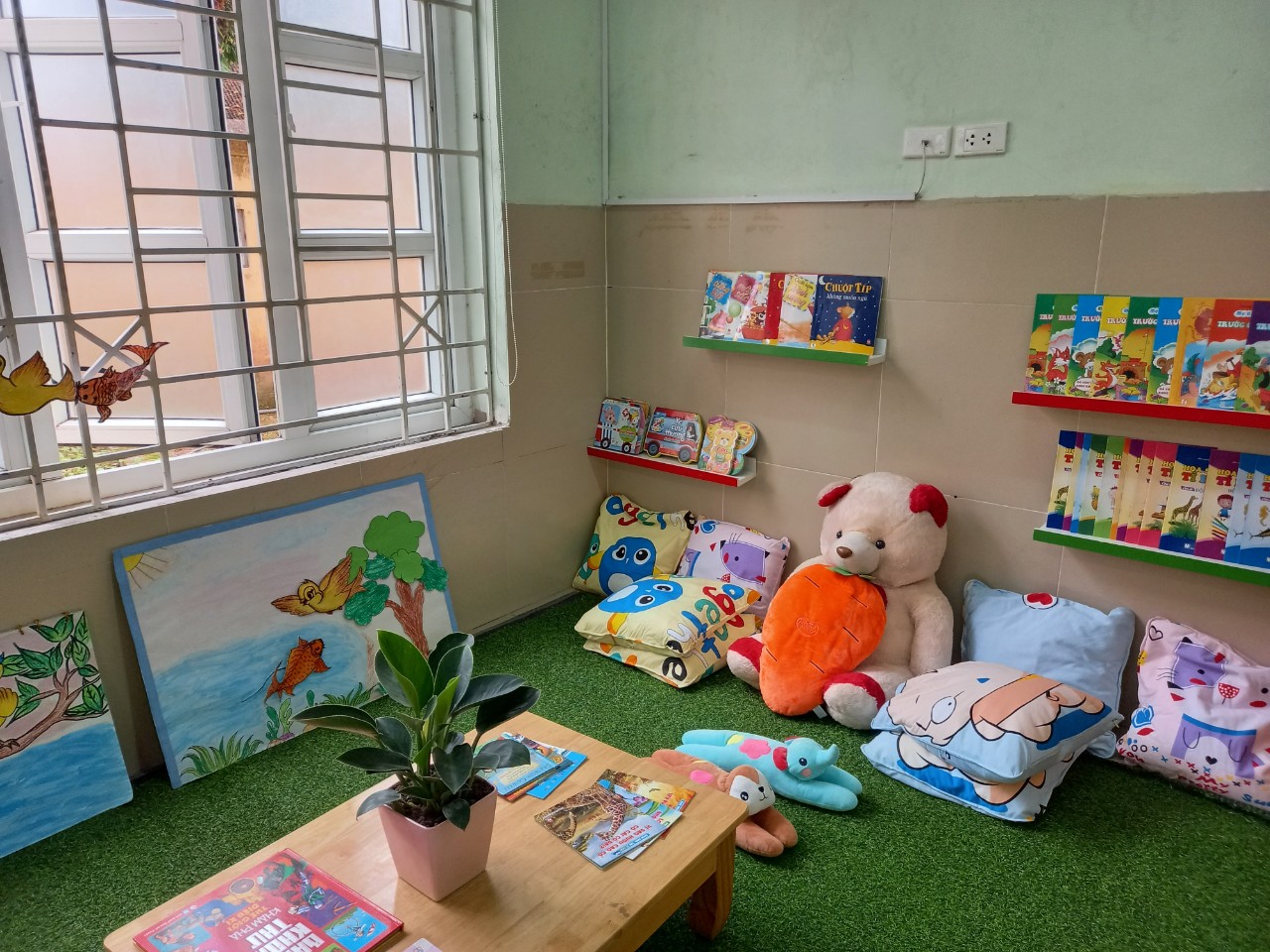 